					Course content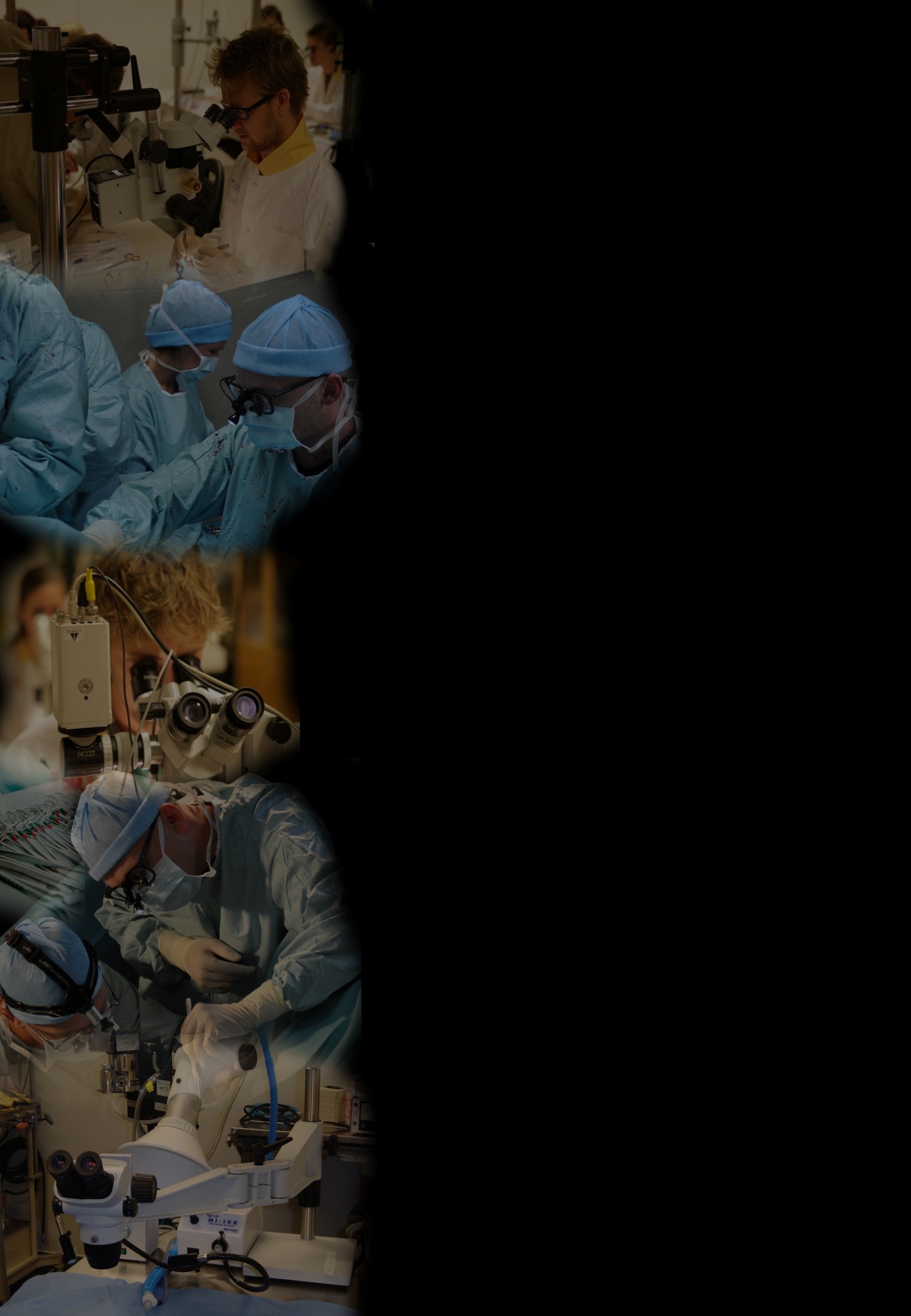 Theoretical part: information on the operating microscope, ergonomic principles, handling micro-instruments, antithrombotic strategies. Videos on specific exercises are shown and discussed at the beginning of each dayPractical part: the first day participants will train on inanimate models such as latex membranes and chicken thighs or pigs heart. On the remaining days, the training is performed on living tissue (rats). The program can be adapted for individual needsMonday 	Approach to the operating microscope; Using micro-instruments; 		Anti-thrombotic prophylaxis and antispasmotic agents; Basic micro-		suture techniques and video demonstration on synthetic material and chicken thighsTuesday	Surgical approaches in the rat: access to the femoral, carotid, abdominal vessels. Vessels´ exposure and end-to-end anastomosis in the femoral arteryWednesday	End-to-end anastomoses in the femoral veinThursday	Invited speaker on clinical scenarios; end-to-side anastomosisFriday		Vein graft; nerve suture on the sciatic or femoral nerve Surgeons who have attended previous courses are invited to train on free tissue transferCourse Fees1200 Euros (or 12000 SEK)/person. This includes coffee breaks, lunch, and the course  dinner on Thursday.Location: Gothenburg University,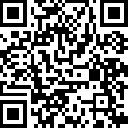 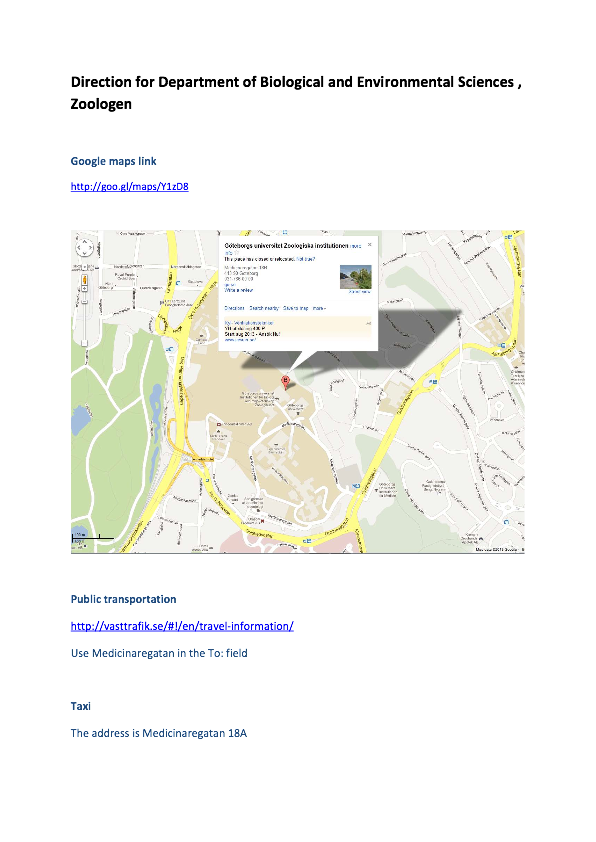 Scandinavian Microsurgery AcademyAddress: 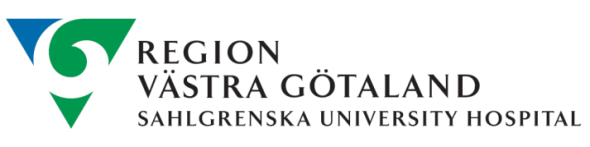 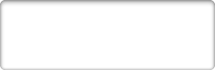 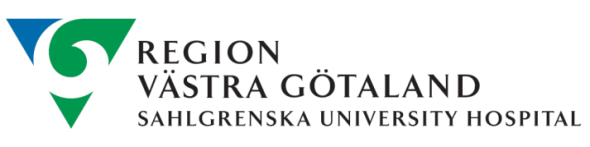 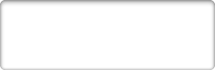 Medicinaregatan 18A, 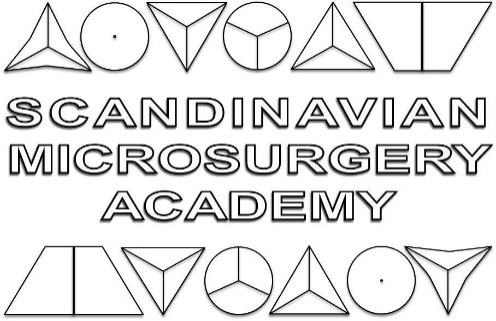 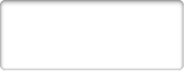 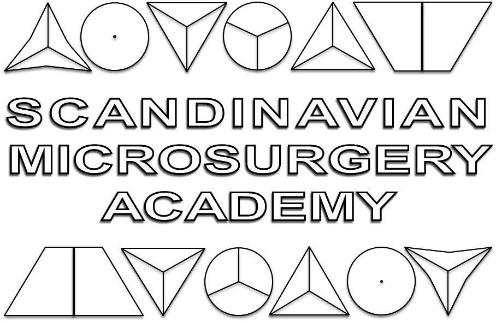 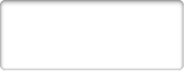 Google map: https://goo.gl/maps/5NmMJuyG3KD2